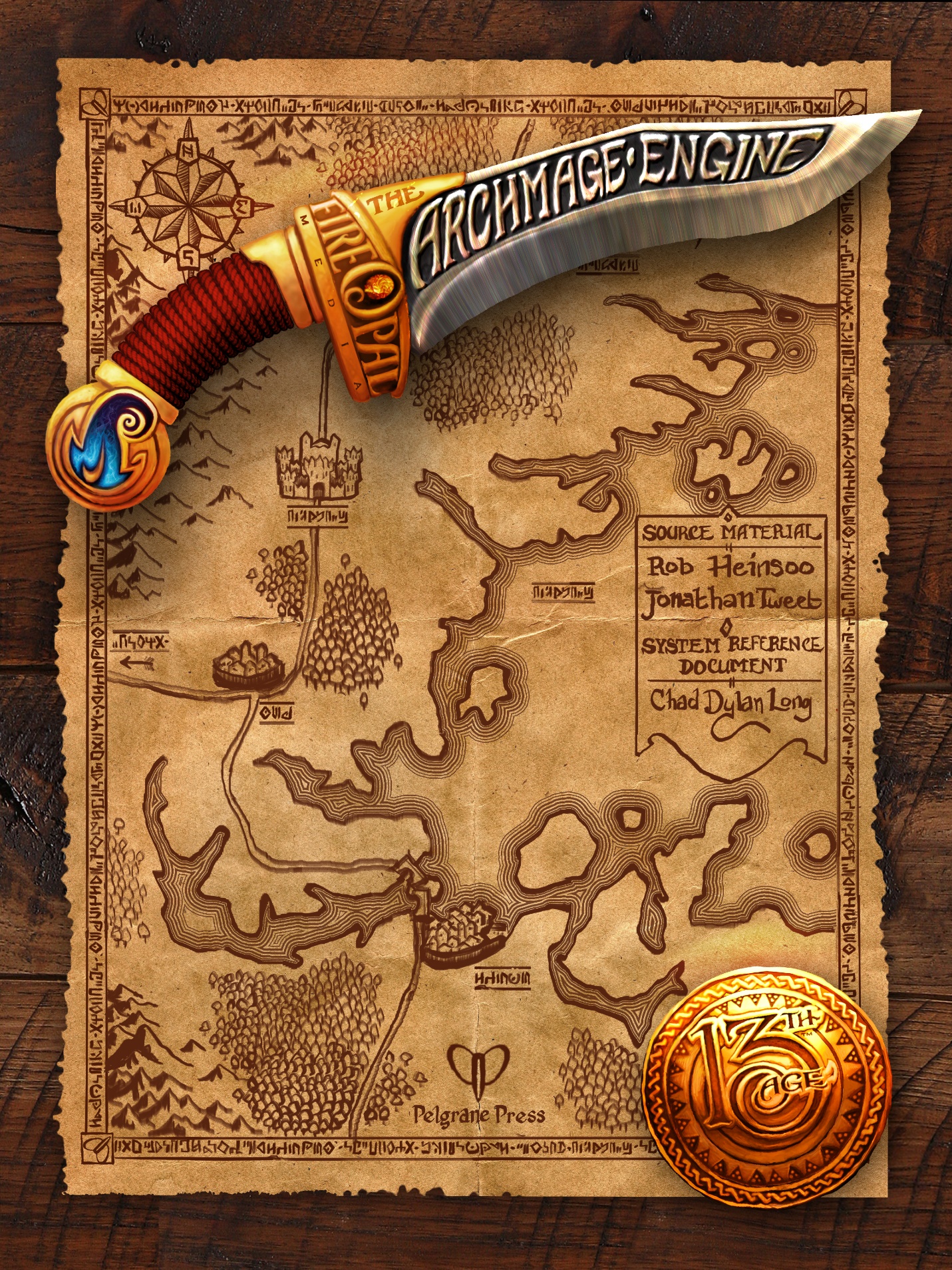 Running the GameThis section has instruction for the GM on running the game.Using Icon RelationshipsFor basic icon relationship rules, see Icon Relationships.As a GM, use a PCs’ icon relationships three different ways: for starting a session, for in-game dramatic events, and for discovery and surprise.Rolling Relationships at the Start of a SessionAll players roll their PC’s icon relationship dice at the start of each session, and everybody sees the results. As usual, rolling a 6 with an icon die provides an unambiguous advantage. Rolling a 5 provides a similar advantage, but the benefit is balanced by complications and obligations that advance the story. By the end of the session, each 6 or 5 should contribute to the story somehow, either at the GM’s or player’s initiative.The GM uses the results to think ahead about which icons come to the fore this session. Players use the results to start thinking about how their icon relationships might manifest in the story.As GM, you bear most of the burden of improvising story elements based on the PCs’ icon relationship results. Your players may have great suggestions, but it’s on you to weave them together with the story elements and battles you have already prepared…or are planning to improvise on the spot.Rolling New Story-guide Dice Mid-sessionStory events and talents can create new icon relationships in the middle of play. Allow players to roll newly acquired icon dice right away as if they’d had them at the start of the session.Icon Relationship Rolls as Dramatic EventsPlayers roll all of their relationship dice for a particular icon when their PCs are confronting that icon’s representatives, agents, or minions. The GM decides when an event-based roll is called for.Story-guide rolls should occur most every session. Event-based rolls rise out of circumstances during play.It’s never the player’s choice to roll icon relationship dice for dramatic events. When new circumstances and dramatic events force or suggest interactions or confrontations with forces or situations associated with a particular icon, the GM can call for an icon relationship roll as a shorthand guide to the dramatic results of the situation.Rolling a 5 with Icon EventsGetting a 5 on an icon relationship check moves the story forward, just like a 6 does, but it also generates a complication. A 5 means both good and bad results. The negative result might be secret, it might be delayed, and it might be nothing more than a promise until you figure out what it really means.Discovery & SurpriseAt the GM’s option, players may roll icon relationship dice to find out which icons are involved in a plot element, if any. When the characters have slalomed onto paths and adventures you did not anticipate, icon relationship rolls can serve as an idea generator with mechanics that everyone already understands.Discovery dice aren’t interpreted as positively as other icon relationship rolls. You’re using the icon dice more to determine whether an icon has a stake in what’s involved, not necessarily whether the situation is going to work to a PC’s advantage.You’ll probably use this style of roll most often when the characters have gone off your map, chasing enemies you hadn’t anticipated, seeking treasures you referred to earlier without having a clear idea about, and taking forest paths you hadn’t been aware existed. GMs who enjoy being surprised by new developments may opt for discovery rolls before improvising the consequences of the PCs’ unexpected steps.Using icon relationship rolls from one or more characters keeps the new developments relevant to the players and possibly relevant to the overarching plot.EnvironmentsAny place in the game world that a player might want to make a skill check is an environment, of which there are three tiers: adventurer, champion, and epic.Adventurer environments are for level 1-3 characters: city streets, wilderness areas, shallow dungeons, regular old ruins, and that sort of thing.Champion environments are for level 4-6 characters: deeper dungeons, danker swamps, guarded gates of the big cities, and those sorts of places.Epic environments are for level 7+ characters. They are typically related to icons, unique villains, deep underworld locations, the most forbidding peaks, the upper reaches of the world, and so on.The GM determines the environs where the adventure takes place.Environment Chart by LevelEnvironment DCs for Skill ChecksThe environment the PCs are in determines the DC of skill checks and other challenges they may face. Adventurer-tier Skill Check DCsChampion-tier Skill Check DCsEpic-tier Skill Check DCsImpromptu DamageWhen you need to determine how much damage some effect deals, use the chart below, basing the damage on two things: the environment, and whether the damage affects one character or many.Traps & ObstaclesAs shown in the chart below, attack rolls for traps and other features of the environment follow the same mathematical model as DCs for skill checks.Use the skill check DC on the table to give you a general guideline for PCs attempting to disarm a trap (once they notice that there is a trap). Failure means the trap will trigger.Skill Check DCs, Trap/Obstacle Attacks & Impromptu Damage by EnvironmentBuilding BattlesFor adventure tier, levels 1-4, start with one enemy creature of the party’s level per PC. At champion tier, levels 5-7, start with one enemy creature per PC, with each creature being one level higher than the PCs. At epic tier, levels 8–10, the monsters should weigh in at two levels above the PCs if they appear in equal numbers.Lower-level monsters count as fractions of an adventurer-level monster, and higher-level monsters count as multiples. See the monster equivalents chart below.Monster EquivalentsMooksAt champion and epic tier, it takes 5 mooks to equal one standard creature. At first and second level, use 3 mooks as a standard creature if the mooks are the same level, an equivalent of .33. At third and fourth level, use up to four mooks per monster, or .25.Large MonstersA large (or double-strength) monster counts as 2 standard monsters.Huge MonstersA huge (or triple-strength) monster counts as 3 standard monsters.Monster Special AbilitiesWhen you use monsters with especially nasty special abilities, be aware of the increased threat that they represent and take that into account.Unfair EncountersTo make the battle more difficult, consider outfitting the monsters in the battle with these features:Potent powersNastier specialsWeight of numbersReinforcementsAdvantageous terrainFull Heal-upsA party should get a full heal-up after approximately 4 regular battles, 3 hard battles, or 2 regular battles and 1 very hard battle.For storytelling, try to sync full heal-ups with an appropriate event in the game world.If the PCs find some special source of healing when they don’t deserve a full heal-up yet, allow them to get one or two recoveries back and to make some extra recharge rolls.If the party is able to rest and decides to heal-up ahead of time, they suffer a campaign loss. The story moves along, but the situation in the campaign gets noticeably worse for the party (at the GM’s discretion).Leveling UpCharacters advance a level after three or four full heal-ups, i.e. between twelve and sixteen serious battles. The whole party levels up together.Benefits of Leveling UpWhen you level up, you get these benefits:+1 to attacks, defenses, and skill checks.An additional die of damage with weapon attacks.More hit points (by class).An additional feat. Choose any feat whose prerequisites your character satisfies. Feats are classed as adventurer (can be chosen at any level), champion (can be chosen at level 5+), and epic (can be chosen at level 8+).The ability to wield an additional magic item. (See Magic Item Personalities & Quirks.)At 4th level, 7th level, and 10th level, you add +1 to three different ability scores.At 5th level and 8th level, gain an additional icon relationship point, and possibly more talents depending on your class.Possibly more powers and spells, and possibly an increase in their strength. (See Classes.)Incremental AdvanceAfter each session that goes well, the GM awards the players an incremental advance.When you gain an incremental advance, choose one of the traits of your next level to receive immediately (if available) instead of waiting until you level up. You’re not stuck with your choice, however, once you do level up.You can take each incremental advance only once (except power/spell, see below). The advancement choices are:Ability Score BonusesAs a 4th-, 7th-, or 10th-level incremental advance, you can choose +1 in three of your ability scores.FeatChoose a feat. For the purposes of this feat, your level is one higher than normal. When you level up, you can switch this feat out for another feat of your choice.Hit PointsYour maximum hit points increase as if you were one level higher. If you’re presently damaged while mid-adventure, your current hit points increase by the same amount.Magic ItemYou can wield an additional magic item as if you were 1 level higher.Power or SpellChoose a single power or spell that you could take at your next level. If you have a choice of multiple powers or spells, then you can take this increment multiple times to match. If you must replace a lower-level spell with a higher-level spell, you cannot replace a spell that has been expended.SkillsAdd +1 to all skill checks.TalentIf your class gains a new talent at the next level, you can take that talent as an incremental advance at 4th or 7th level.Icon Relationship PointsAs a 4th or 7th level incremental advance, with the GM’s permission, you can choose a new icon relationship point that you would get at 5th or 8th level.No Attack or Defense BonusesYou only get these bonuses when you level up.Loot: Treasure RewardsUse the guidelines that follow to decide how many gold pieces and magic items to reward to successful adventurers.The majority of treasure reaches the PCs one of two ways (a) as loot from climactic battles, or (b) as rewards after or before an adventure from a PC’s icon connections.Gold Piece RewardsThe table below lists the highest amount of gold pieces you should consider awarding to each character in the course of an adventuring day. Rewarding less gold is fine.GP per Full Heal-UpOptional No Math SystemEach player rolls a d20 and checks the table below. Results are not cumulative; what you roll is what you get.Loot per Heal-UpRitualsRituals are spells cast outside of combat for various free-form magical effects. Clerics and wizards learn ritual magic by default; other spellcasters can learn it by taking the Ritual Casting feat.Casting a RitualTo cast a spell as a ritual:Choose the spell that will be used and expended by the ritual.Tell the GM what you are trying to accomplish and gather necessary ingredients for the ritual.Spend 1d4 minutes/quarter-hours/hours (as determined by the GM) preparing and casting the ritual. You can’t cast other spells during this period. A PC taking damage won’t necessarily end the ritual, but it will be ruined if a character falls unconscious or launches an attack of their own.Make a skill check using one of your magical backgrounds and the ability score the GM deems appropriate. Use the standard DC targets (or a special DC set by the GM), depending on your tier and the results you’re hoping for. The higher the level of the spell consumed by the ritual, the greater the effect.No matter the outcome, the spell is expended until your next full heal-up.Determining ResultsChoose outcomes that are outgrowths of the spell’s normal effects. The effects don’t have to play within the usual constraints of the magic system, and they don’t have to be taken as a precedent for future rituals. Failure should fail forward.The High Arcana talent of the wizard allows you to cast a ritual in a matter of rounds instead of minutes, but it still needs the required components.LevelType of Environment1–3Always adventurer4Mostly adventurer, some champion5Half adventurer, half champion6Mostly champion, some adventurer7Mostly champion, some epic8Half champion, half epic9Mostly epic, some champion10Always epicTaskDCNormal taskDC 15Hard taskDC 20Ridiculously hard taskDC 25TaskDCNormal taskDC 20Hard taskDC 25Ridiculously hard taskDC 30TaskDCNormal taskDC 25Hard taskDC 30Ridiculously hard taskDC 35TierDegree of ChallengeSkill Check DCTrap or Obstacle Attack Roll vs. AC/PD/MDImpromptu Damage (Single Target)Impromptu Damage (Multiple Targets)AdventurerNormal15+52d6 or 3d61d10 or 1d12AdventurerHard20+103d61d12AdventurerRidiculously hard25+153d6 or 4d61d12 or 2d8ChampionNormal20+104d6 or 4d82d10 or 2d12ChampionHard25+154d82d12ChampionRidiculously hard30+204d8 or 2d202d12 or 3d10EpicNormal25+152d20 or 3d203d12 or 4d10EpicHard30+203d204d10EpicRidiculously hard35+253d20 or 4d204d10 or 4d12Monster Level vs. Party Level (Adventurer)Monster Level vs. Party Level (Champion)Monster Level vs. Party Level (Epic)Normal counts as…Mook counts as… Large counts as…Huge counts as…2 levels lower1 level lowerSAME LEVEL0.50.111.51 level lowerSAME LEVEL1 level higher0.70.151.52SAME LEVEL1 level higher2 levels higher1.2231 level higher2 levels higher3 levels higher1.5.3342 levels higher3 levels higher4 levels higher2.4463 levels higher4 levels higher5 levels higher3.6684 levels higher5 levels higher6 levels higher4.88PC LevelGP per Character11002125317542105250632574258500965010850RollLoot1–2Useless stuff, fake potions, costume jewelry, nothing gained.3–4One healing potion, lower tier.5–10One healing potion from PC’s tier.11–15Two potions/oils/runes of PC’s choice from PC’s tier.16–20Three potions/oils/runes of PC’s choice from PC’s tier.